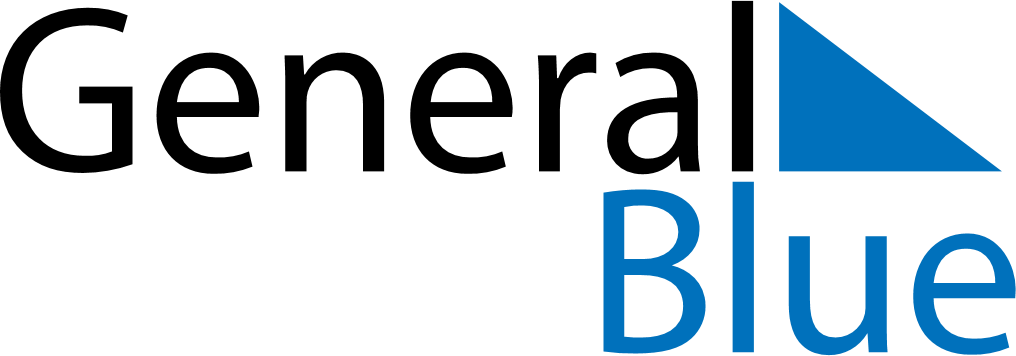 December 2027December 2027December 2027ParaguayParaguaySundayMondayTuesdayWednesdayThursdayFridaySaturday1234567891011Virgin of Caacupe1213141516171819202122232425Christmas Day262728293031New Year’s Eve